MINISTERUL EDUCAȚIEI NAȚIONALE ȘI CERCETĂRII ȘTIINȚIFICEINSPECTORATUL ȘCOLAR  JUDEȚEANCĂLĂRAŞILICEUL TEORETIC,,NEAGOE BASARAB"OLTENIȚA                                                                                MOTTO:,,Cea mai bună metodă de a-i face pe copii buni – este să-i faci fericiți"                                                                    ( Oscar Wilde)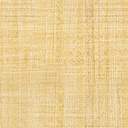 